Всемирная неделя иммунизации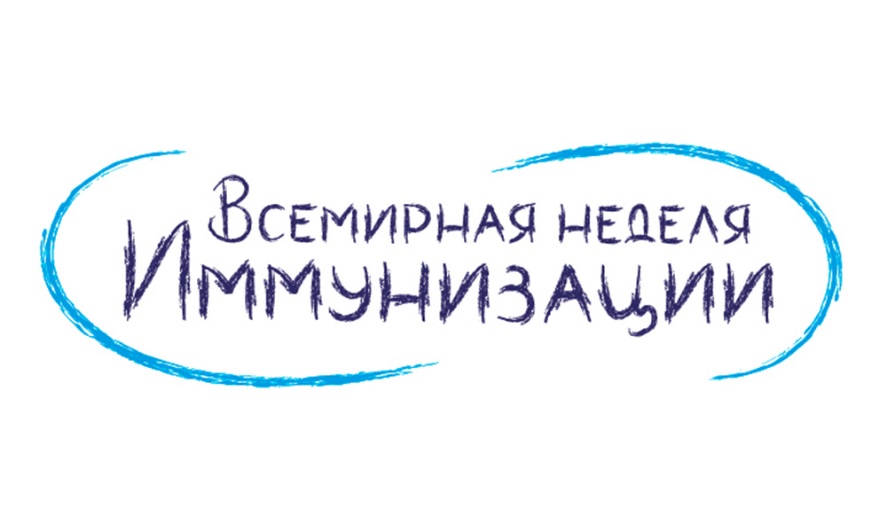 Ирбитский территориальный отдел Управления Роспотребнадзора по Свердловской области,  Ирбитский филиал  ФБУЗ «Центр гигиены  и эпидемиологии в Свердловской области» информирует: с 24 по 30 апреля 2019 г. по инициативе ВОЗ проводится Всемирная неделя иммунизации. Свердловская область традиционно присоединяется к глобальной инициативе.Всемирная неделя иммунизации, которая отмечается каждый год в последнюю неделю апреля, направлена на пропаганду использования вакцин для защиты людей от болезней в любом возрасте. Иммунизация позволяет спасти миллионы жизней каждый год и широко признается как одна из наиболее успешных и экономически эффективных мер в области здравоохранения в мире. Тем не менее, сегодня в мире около 20 миллионов детей не прививались вообще или недостаточно охвачены прививками.Лозунг Всемирной недели иммунизации в этом году — «Защитимся вместе: вакцины действуют!». Кампания будет посвящена Героям вакцинации во всем мире — от родителей и членов местных сообществ до медицинских работников и новаторов — которые вносят свой вклад в обеспечение для всех нас защиты посредством вакцин.Главной целью кампании 2019 г. является повышение осведомленности о кардинальной важности полноценной иммунизации на протяжении всей жизни.Вакцинопрофилактика на сегодняшний день является одним из великих достижений медицины. Если у Вас возникают сомнения в необходимости проведения профилактических прививок, не спешите отказываться от прививок и подписывать документально отказ. Для начала проконсультируйтесь с врачом, соберите полную информацию об опасности инфекционного заболевания, необходимости проведения прививки, последствиях отказа от нее, возможных поствакцинальных реакциях и осложнениях, об эпидемической ситуации в мире по данному заболеванию. И примите правильное положительное решение в отношении проведения прививок, ведь болезнь легче предупредить, чем лечить!С 15 по 29 апреля в рамках проведения Всемирной недели иммунизации 2019 г. будет работать горячая линия по вопросам вакцинопрофилактикиНаименование ТО и ФФБУЗНомер телефона с кодом территорииВремя работы «горячей линии»Ф.И.О. ответственных специалистовИрбитский филиал  ФБУЗ «Центр гигиены  и эпидемиологии в Свердловской области»(34355) 6-36-4514-00 - 16-00Азева О.Е.  – заведующая отделом эпидемиологических экспертиз, врач-эпидемиологБелова М.С. - помощник врача-эпидемиологаЛошкова Л.В. - помощник врача – эпидемиолога